Til Byens UdviklingTeknik- og Miljøforvaltningenbyensudvikling@tmf.kk.dkBispebjerg Lokaludvalgs høringssvar vedrørende udkast til tillæg 4 til lokalplan ProvstevejBispebjerg Lokaludvalg takker for muligheden for at kommentere på dette udkast til lokalplanstillæg. Høringsfristen har været ganske kort, og derfor har det kun været muligt at drøfte forslaget i bymiljøudvalget under lokaludvalget.Til gengæld er der tale om en sag, som er velkendt og før diskuteret i lokaludvalget.Tillægget vedrører Frederikssundsvej 77, Provstevej 1-3 samt Theklavej 33,35 og 37. Formålet med lokalplanstillægget er at fastlægge fire bygninger som bevaringsværdige samt fastsætte bestemmelser for hvilke ombygninger og eventuelle nybyggerier, der kan tillades. Der foreslås muliggjort opførelse af cirka 800 m2 nybyggeri som erstatning for eksisterende værkstedsbygning. Desuden verserer en ansøgning om et større byggeri på Theklavej. Fuglereden: på hjørnet af Frederikssundsvej og ProvstevejDer er ikke det mindste tvivl om, at denne bygning skal bevares. Da sagen var oppe, skabte det ramaskrig i lokalområdet, underskriftindsamlinger med titusinder af underskrifter, videoer på facebook mm. Der er stor opbakning til Fuglereden både som et opholdssted og som en ikonisk bygning, som er den sidste af sin slags i området.Værkstedsbygningen på ProvstevejForvaltningen lægger op til, at denne bygning rives ned og der gives tilladelse til nybyggeri med 800 m2. Lokaludvalget har delte meninger herom: på den ene side er bygningen præcis et udtryk for den kulturhistorie, som vi ønsker at bevare: det rå industri, også selv om det ikke er en arkitektonisk perle. Og bygningen har dannet kulisse til en film. På den anden side, er bygningen gammel og slidt og sikkert ikke rentabel at vedligeholde.Såfremt der gives tilladelse til nybyggeri, vil lokaludvalget opfordre til følgende:Byggehøjden skal variere – så den mod Fuglereden blot skal være 2 etagers højde og ikke kvæle fuglereden. Mod etageejendommen på hjørnet, kan der bygges højereBygningen skal være trukket tilbage fra fortovet, så byggelinjen bliver den samme som den nuværende garagebygning. Kantzoner er vigtige, og er med til at skabe luft i det ellers tæt pakkede Nordvest.Vi er imod tanken om karréstruktur i dette kvarter, og derfor skal vi bryde med sammenbygningen af naboejendommeneDer ønskes om muligt skabt en passage ind til det bagvedliggende gårdareal, så vi igen åbner op og skaber adgang til de få kvadratmeter grønt, som området har.Der er lægemangel i bydelen, og derfor ønsker vi, at stueetagen i nybyggeriet indrettes til lægepraksis. Informationen bør sendes videre til developeren.3 villaer på TheklavejBymiljøudvalget har været på besigtigelse efter invitation fra developeren. De 3 villaer er et stort plus for kvarteret, idet de vidner om den historie, der har været. Der er dog ingen tvivl om, at ejendommene har været misligeholdt i en årrække. Nummer 37 synes at være i noget bedre stand end de to øvrige.Det har desuden været et stort tab for området, at developeren har fældet alle de store træer, så husene nu står nøgne tilbage.  Men havde de samme huse været beliggende i Taarbæk, ville der ikke have været stillet spørgsmålstegn ved deres bevarelse, - det havde været en selvfølge. Lokaludvalget anbefaler, at disse også udpeges som bevaringsværdige.Vi ser desuden frem til arbejdet med den nye bevarende lokalplan for hele 261 området, hvor tilsvarende bebyggelser i kvarteret også skal udpeges som bevaringsværdige.Venlig hilsen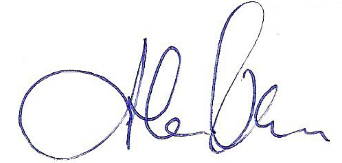 Alex HeickFormand for Bispebjerg Lokaludvalg12. marts 2021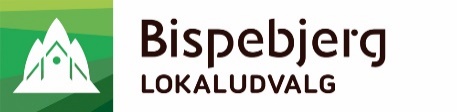 Bispebjerg LokaludvalgRentemestervej 762400 København NVEAN-nummer5798009800275www.bispebjerglokaludvalg.kk.dk/